ПОЛОЖЕНИЕо природоохранном социально-образовательном проекте«Эколята – Дошколята» по формированию у детей дошкольного возрастаэкологической культуры и культуры природолюбияАктуальность ПроектаПрезидент Российской Федерации В.В. Путин заявил о реализации национальной идеи объединения народов нашей многонациональной страны. «Я гражданин России» таким, по его словам, должен стать лозунг этой идеи.Одним из направлений развития государства и объединения многонационального общества является патриотическое воспитание подрастающего поколения. Это одно из приоритетных направлений в системе образования России, способствующих формированию у подрастающего поколения патриотического сознания, готовности к выполнению гражданского долга, важнейших конституционных обязанностей по защите интересов Родины.Проявлением патриотизма также является любовь к природе своей малой родины, внимание, забота и уважение к её животному и растительному миру. Эти чувства можно развить в процессе разностороннего экологического образования подрастающего поколения. Конечной целью такого образования является формирование у человека нового экологического мышления, способности осознавать последствия своих действий по отношению к окружающей среде, умение жить в гармонии с природой.Природа – один из важнейших факторов народной педагогики. Она не только среда обитания, но и родная сторона, Родина. Поэтому в процессе знакомства с природой своего края, у ребёнка воспитывается любовь к каждому объекту в природе, что в свою очередь, способствует и решению природоохранных задач.этом контексте суть одного из направлений патриотического воспитания состоит в том, чтобы посеять и взрастить в душе ребёнка и подростка семена любви к родной природе, к родному дому и семье, к истории и культуре страны, созданной трудами родных и близких людей, тех, кого зовут соотечественниками.Для этого должна быть разработана идеология, позволяющая сформировать у ребёнка культуру природолюбия, любовь к природе родного края, а, значит, любовь к государству.Воспитание любви к природе, её животному и растительному миру должно осуществляться постоянно, потому что формирование отношения к стране и государству, где живёт человек, начинается с детства.Изменение сознания ребёнка способно повлиять на характер его дальнейших взаимоотношений с окружающей природной средой. При этом надо отметить, что на детей сильнее действуют эмоции, личный опыт и авторитарный пример.Исследования в области дошкольной педагогики и психологии свидетельствуют о том, что именно в дошкольном возрасте закладываются базисные основы личности, начинается процесс становления и формирования социокультурного опыта.Дошкольные образовательные организации, являясь начальным звеном системы образования, призваны формировать у детей первичное представление об окружающем мире, отношение к родной природе, малой Родине, своему Отечеству.Формирование у детей экологической культуры и культуры природолюбия должно быть продолжено и после завершения обучения в дошкольной образовательной организации.Для решения этой организационной задачи на каждом этапе экологического образованиявоспитания необходимы новые инновационные инструменты, программы, проекты, формы, методы, подходы, приёмы, решения, технологии и мероприятия.Одним из таких инструментов экологического воспитания и образования детей дошкольного возраста, как части патриотического воспитания ребёнка, может стать новый природоохранный социально-образовательный проект «Эколята – Дошколята» по формированию у детей экологической культуры и культуры природолюбия.Проект «Эколята–Дошколята» является первым этапом общего процесса формирования экологической культуры ребёнка. Последующие ступени экологического образования и воспитания будут реализовываться в рамках экологических природоохранных социально-образовательных проектов «Эколята» (1-4 класс) и «Молодые защитники Природы» (5-9 и 10-11 класс).Природоохранный социально-образовательный проект «Эколята – Дошколята» (в дальнейшем – Проект) является новым инновационным инструментарием развития дополнительного образования эколого-биологической направленности в дошкольных образовательных организациях российских регионов.Цель ПроектаФормирование у ребёнка богатого внутреннего мира и системы ценностных отношений к природе, её животному и растительному миру, развитие внутренней потребности любви к природе и, как следствие, бережного отношения к ней, воспитание у ребёнка культуры природолюбия.Задачи Проектадать ребёнку знания об окружающей его Природе, познакомить с разнообразием животного и растительного мира его малой родины, показать неповторимость, величие, силу и красоту природы;способствовать развитию понимания ребёнком неразделимого единства человека и природы, понимание общечеловеческой ценности природы;помочь ребёнку осознать необходимость сохранения, охраны и спасения природы для выживания на земле самого человека;расширить общий кругозор детей, способствовать развитию их творческих способностей;помочь ребёнку самоопределиться в построении взаимоотношений с природой и окружающим его миром;разработать и внедрить в учебно-воспитательный процесс дошкольных образовательных учреждений новых инновационных инструментариев, форм, методов, подходов и приёмов, способных сформировать у ребёнка чувство любви, разносторонне-ценностное, бережное и уважительное отношение к природе;способствовать воспитанию потребности принимать активное участие в природоохранной и экологической деятельности.Содержание Проектарамках реализации Проекта предусматривается разносторонняя деятельность в дошкольных образовательных организациях с использованием образов сказочных героев «Эколят» – друзей и защитников Природы. Данная деятельность способствует формированию у воспитанников экологической культуры и культуры природолюбия, усвоению ребёнком во время образовательного и воспитательного процессов теоретических эколого-биологических, географических и других специальных знаний и умений, а также основ коммуникативной, речевой и общей культуры.Воспитанника дошкольной образовательной организации принимают в «Эколята – дошколята»: на торжественной церемонии зачитывается текст посвящения в «Эколята», вручается Свидетельство «Эколёнка дошкольной образовательной организации» и специальный Знак (значок).Воспитанник, став «Эколёнком», будет понимать, что он вошёл в общество людей, которые берегут и защищают природу, которым свойственно доброе, уважительное, внимательное и заботливое отношение к ней.Особенностью Проекта «Эколята – Дошколята» по формированию культуры природолюбия у воспитанника дошкольной образовательной организации является его направленность на духовно-нравственное, эстетическое воспитание, создание необходимых условий для развития гармоничной личности с использованием образов сказочных героев «Эколят» – друзей и защитников Природы.Под культурой природолюбия понимается сфера духовной культуры, организации и развития жизнедеятельности, обеспечивающая сохранение и обогащение позитивного опыта познания и взаимодействия человека и природы, накопленного в процессе естественного и общественного развития.Проект представляет собой комплекс занятий, заданий и мероприятий, учебных и учебно-методических пособий, тематических книг, игровой, аудио, видео и другой продукции подчиненный целям воспитания у детей любви, бережного и уважительного отношения к Природе.последнее время для детей разработано много книг, учебников, методических пособий, а также авторских программ по вопросам воспитания экологически грамотного поведения, охраны окружающей природной среды. Их главным недостатком является недостаточное внимание к воспитанию духовной культуры ребёнка через природу. Без эмоциональной составляющей правила поведения по отношению к природе так и останутся всего лишь правилами из учебника.детьми проводятся тематические занятия, которые всесторонне способствуют формированию у ребёнка культуры природолюбия, осознания того, что он может стать настоящим другом природы.Особое внимание в Проекте уделяется формированию у воспитанников дошкольных образовательных организаций целостного взгляда на окружающую природу. При этом человек рассматривается как неотъемлемая часть природы. Он подчиняетсязакономерностям её развития, и от его деятельности зависит состояние окружающей природной среды.Природолюбие помогает осознать, что каждый ребёнок является личностью, от деятельности которой зависит судьба будущих поколений. Большое значение уделяется развитию представлений о важности и ценности окружающей природной среды.Использование теории сложных систем и системного подхода к изучению Природы и окружающего мира предполагает взаимопроникновение различных видов деятельности в учебно-воспитательном процессе, таких как наблюдение, беседа, чтение и прослушивание сказок и рассказов, выполнение заданий, игра, проведение опыта, прогулки, проведение занятия на природе, работа на опытном участке вокруг дошкольных образовательных организаций, рисование и т.д. и протекает на уровне формирования образов, представлений и различных понятий в мире Природы. При этом важно, что в процессе занятия должно происходить не механическое запоминание услышанного и увиденного, а реальный анализ происходящего и принятие на основе этого реального решения в своей дальнейшей деятельности.Проект ориентирует деятельность воспитателя и педагога на системный подход в развитии у детей культуры природолюбия. При этом в Проекте используется принцип последовательности, преемственности и развития. Все его составные темы и разделы связаны друг с другом, а каждая последующая рассматриваемая в Проекте тема базируется на изученных ранее материалах.Интегрирующий подход в обучении и воспитании позволяет объединить в учебно-воспитательном процессе целенаправленные занятия в помещении и на улице, чтение книг, участие в играх, проведение праздников, конкурсов, викторин и мероприятий, походпарк или лес, проведение наблюдений и опытов, участие в практических действиях с взрослыми.Для каждой возрастной группы воспитанников составляются свои комплексы занятий, что позволяет представить учебно-воспитательный процесс целостным и развивающимся.Проводимые в рамках Проекта занятия могут использоваться самостоятельно либо включаться в уже существующие программы по экологическому, нравственному, культурному и эстетическому воспитанию ребёнка.Проект является составной частью системы дополнительного образования эколого-биологической направленности дошкольных образовательных организаций.Прогнозируемые результаты:формирование у детей основ экологической культуры и культуры природолюбия;повышение общей культуры ребёнка;формирование у ребёнка духовно богатого внутреннего мира и системы ценностных отношений к окружающей природной среде;развитие в ребёнке внутренней потребности любви к природе, участию в природоохранной и экологической деятельности;расширение общего кругозора детей, развитие их творческих способностей.Задачи Проекта решаются путём:создания и внедрения с использованием образов сказочных героев «Эколят» – друзей и защитников Природы новых приёмов, форм, методов и подходов, направленных на воспитание у ребёнка культуры природолюбия, бережного и уважительного отношения к животному и растительному миру, ответственности за их сохранение, формирование целостного взгляда на Природу, развитие навыков экологически грамотного поведения;предоставления возможности ребёнку быть непосредственным участником всех мероприятий, проводимых во время воспитательно-образовательного процесса и направленных на сохранение природы;комплексного подхода к проблеме экологического, нравственного, культурного и духовного воспитания и образования ребёнка;создания в рамках Проекта необходимой методологической и методической базы;внедрения в учебно-воспитательный процесс идей и предложений самих детей по охране окружающей природной среды, защите животного и растительного мира, решению экологических проблем;предоставления детям возможности общения со своими сверстниками из других дошкольных образовательных организаций по различным темам и направлениям данного Проекта.Организация учебно-воспитательного процесса в рамках Проекта, а также проведение всех мероприятий может осуществляться на территории дошкольной образовательной организации любого региона Российской Федерации.Вся разрабатываемая и выпускаемая в рамках Проекта продукция, а также проводимые мероприятия взаимосвязаны, являются элементами одной общей концепции осуществления учебно- воспитательного процесса, дополняют и развивают друг друга, соответствуют целям и задачам Проекта и в совокупности позволяют решить задачу формирования культуры природолюбия у воспитанников дошкольных образовательных организаций.Исполнительными структурами по развитию Проекта «Эколята – Дошколята» являются Межрегиональная общественная организация содействия сохранению природного наследия регионов «Природное наследие нации» и федеральное государственное бюджетное образовательное учреждение дополнительного образования детей «Федеральный детский эколого-биологический центр».рамках Проекта создаются программный и организационный комитеты, тематические секции и рабочие группы.Проект «Эколята – Дошколята» базируется на:применении в процессе воспитания у детей культуры природолюбия, а также в процессе экологического, природоохранного, нравственного, духовного и эстетического воспитания и образования ребёнка, элементов и методов системного подхода и анализа, систематизации и классификации знаний;рассмотрении всей совокупности составных частей и элементов учебного и воспитательного процесса дошкольной образовательной организации, направленного на развитие у детей культуры природолюбия, решение проблем экологического, природоохранного, нравственного, духовного и эстетического воспитания ребёнка, как единого, комплексного и системного учебно-воспитательного инструментария;использовании в учебно-образовательном процессе дошкольных образовательных организаций образов сказочных героев «Эколят» – друзей и защитников Природы;включении в учебно-воспитательный процесс межструктурных связей в рамках изученияразличных тем учебного пособия «Азбука Природолюбия»;организации и реализации в рамках Проекта занятий и мероприятий с использованием учебного пособия «Азбука Природолюбия», книжной, игровой, аудио, видео и другой продукции с использованием образов сказочных героев «Эколят» – друзей и защитников Природы;введении в учебно-воспитательный процесс элементов библиотерапии и комплексной сказкотерапии с помощью серии познавательных сказок, таких как «Живая азбука», а также других сказок и различных рассказов о животном и растительном мире, способствующих воспитанию у ребёнка культуры природолюбия;присутствии во время изучения той или иной темы или вопроса различных игровых элементов и программ;включении в учебно-воспитательный процесс разнообразных занятий и различных заданий по изучаемым темам, направлениям и вопросам;предоставлении ребёнку возможности дальнейшего изучения того или иного материала с воспитателем, родителями и своими сверстниками за пределами дошкольной образовательной организации.Проект «Эколята – Дошколята» с целью формирования у воспитанников дошкольных образовательных организаций культуры природолюбия предусматривает:использование в дошкольных образовательных организациях учебного пособия «Азбука Природолюбия»;создание учебно-методической базы для организации и проведения занятий по различным направлениям и темам учебного пособия «Азбука Природолюбия»;использование в учебно-образовательном процессе дошкольных образовательных организаций образов сказочных героев «Эколят» – друзей и защитников Природы;создание комплектов учебных и учебно-методических пособий, раздаточных и наглядных материалов;разработку и выпуск игровых, развивающих и познавательных книг и журналов, направленных на реализацию целей и задач Проекта;разработку и выпуск по тематикам и направлениям Проекта настольных, напольных, и компьютерных игр, а также аудио и видеопродукции с использованием образов сказочных героев «Эколят» – друзей и защитников Природы;создание разнообразных игровых комплексов и программ для дошкольных образовательных организаций, а также для организации занятий в семье;разработку специальных элементов оформления помещений в дошкольных образовательных организациях;организацию и проведение различных игровых программ, конкурсов и викторин, других подобных мероприятий;издание хрестоматий и различных хрестоматийных сборников;создание и открытие страничек, разделов, рубрик, тематик, информационных полос Проекта в газетах, журналах, на радио и в телевизионных передачах;организацию и проведение практических занятий по охране и защите Природы;организацию и проведение различных тематических встреч, экскурсий и других мероприятий, являющихся составной частью и элементами учебно-воспитательного процесса в дошкольной образовательной организации;создание опытно-экспериментальных участков, использование прилегающих территорий для организации и проведения в рамках Проекта занятий с детьми;использование в учебном процессе элементов естественных и искусственных природных зон с их растительным и животным миром.Проект «Эколята – Дошколята» позволяет проводить комплексное обучение и воспитание ребёнка в дошкольной образовательной организации и в семье, направленное на развитие у детей культуры природолюбия.Рекомендуемые принципы работы с детьми, которые должны быть использованы при организации и проведении занятий в рамках Проекта «Эколята – Дошколята»:системный подход к рассмотрению любой учебной темы, вопроса и проблемы с использованием элементов классификации знаний;использование интегрирующего подхода в учебно-воспитательном процессе;последовательность в обучении и воспитании;преемственность при рассмотрении изучаемых тем;анализ происходящего и учёт особенностей окружающего мира и влияющих на него факторов;простота и доступность изучаемого материала;наглядность при изучении тем и вопросов;присутствие в учебно-воспитательном процессе элементов сравнения и различных примеров;наличие практического показа, возможность постановки и проведения эксперимента при изучении темы или любого учебного материала;поиск и применение наиболее эффективных методов, форм, подходов и приёмов при проведении учебно-воспитательного процесса, а также в организуемых и проводимых в его рамках занятиях и мероприятиях;добровольность в сознании и действиях ребёнка при изучении учебного вопроса и темы;безопасность в организации и проведении учебно-воспитательного процесса;наличие осознанного подхода как в элементах преподавания того или иного учебного материала со стороны воспитателя и преподавателя, так и в элементах восприятия и познания этого материала со стороны ребёнка.Рекомендуемые формы работы, применяемые во время организации и проведения учебно-воспитательного процесса в рамках Проекта «Эколята – Дошколята»:чтение;беседа;наблюдение;обсуждение;прослушивание тематических сказок и рассказов;задание;игра;просмотр фрагментов фильма или телевизионной передачи;прослушивание радиопередачи;викторина;конкурс;тематическое оформление помещения;встреча;утренник;прогулка;работа на природе;проведение опыта;экскурсия;тематическое мероприятие.Рекомендуемые инструментарии при организации работы в рамках Проекта «Эколята – Дошколята», которые могут быть использованы во время учебно-воспитательного процесса:учебное пособие «Азбука Природолюбия»;учебники и учебные пособия;тематические книги;хрестоматии;рабочие тетради и дневники;альбомы и тетради для раскрашивания;наглядные и раздаточные материалы;журналы и газеты;художественные, познавательные и научно-популярные произведения;энциклопедические и справочные издания;аудио и видеоносители информации;настольные, напольные, компьютерные и другие игры, а также игровые комплексы и программы с присутствием образов сказочных героев «Эколят» – друзей и защитников Природы;костюмы и образы сказочных героев «Эколят» – друзей и защитников Природы;элементы мультипликации и диафильма;художественные, телевизионные, учебные, документальные, научно-популярные и другие фильмы, их фрагменты и кадры;театральные постановки, их фрагменты и элементы;телевизионные передачи, их фрагменты и элементы;музеи и картинные галереи;выставки, ярмарки и различные тематические экспозиции;опытные участки вокруг дошкольных образовательных организаций, а также прилегающих к ним территории;элементы естественных и искусственных природных зон с их растительным и животным миром;различные мероприятия, праздники, олимпиады, шествия и акции.Рекомендуемые темы занятий по Проекту «Эколята – Дошколята»:«Природа вокруг нас»;«Разнообразие Природы» (Красота Природы, Портреты Природы, Тайны Природы, Силы Природы, Богатства Природы);«Времена года»;«Время суток»;«Животные и растения»;«Человек – частичка Природы. Единство Человека и Природы»;«Человек не может жить без Природы»;«В Природе, как и у Человека, есть свои семьи и друзья»;«Природа – твой друг! Значит, обижать ее нельзя!»«Помоги Природе, помоги своему другу!»«Выбери себе друга, заботься и ухаживай за ним»;«Сохрани Природу от пожара»;«Давайте не только любить и уважать, но и беречь и защищать Природу»;«Природолюбие – учебник нашей жизни».Рекомендуемые темы занятий по учебному пособию «Азбука Природолюбия»:Будь аккуратен с ПриродойБереги ПриродуБудь вежлив с Природой и внимателен к ПриродеУмей гулять на ПриродеДружить с ПриродойЕдинство Человека и ПриродыЖалеть ПриродуЗаботиться о ПриродеИсследовать, изучать ПриродуКрасная книгаЛюбить Природу, любоваться ПриродойМногообразие ПриродыНаблюдать за ПриродойОтветственность перед ПриродойПриродолюбиеРадоваться вместе с ПриродойСохранить ПриродуТрудиться на благо природеУважать ПриродуФантазировать вместе с ПриродойХодить в гости к ПриродеЦенность ПриродыЧудеса ПриродыШёпот ПриродыЩедрость ПриродыЭкологияЮный натуралистЯвления природыПрограмма мероприятий, предлагаемых для проведения в рамках природоохранного социально-образовательного проекта «Эколята – Дошколята» в дошкольных образовательных организациях российских регионовСоздание в рамках Проекта на базе дошкольных образовательных организаций экспериментальных образовательных площадок.Создание в дошкольных образовательных организациях (общих и в группах) стендов(уголков) «Эколята – Дошколята» с возможностью использования элементов стенда для проведения занятий с детьми.Создание в дошкольных образовательных организациях стендов (уголков) «Азбука Природолюбия » (общих и в группах) по учебному пособию «Азбука Природолюбия» с возможностью использования элементов стенда для проведения занятий с детьми.Проведение Конкурса по созданию в группах дошкольных образовательных организаций стендов (уголков) «Азбука природолюбия» и разработки методики проведения на базе уголков (стендов) тематических занятий.разработке уголков (стендов) и методик проведения занятий принимают участие родители воспитанников дошкольных образовательных организаций.Создание в рамках Проекта в дошкольных образовательных организациях специальной тематической комнаты «Азбука Природолюбия» с целью проведения в ней занятий с детьми.Создание костюмов «Эколят» (объявление конкурса на создание костюмов).Проведение акции принятия детей дошкольных образовательных организациях в «Эколята – Дошколята».Проведение в дошкольных образовательных организациях Праздника «Эколята – друзья и защитники природы!».Проведение тематических «Уроков Природолюбия» с «Эколятами» – друзьями и защитниками природы.Организация и проведение в дошкольных образовательных организациях тематических выставок «Эколята – дошколята» с показом экспозиций на различных мероприятиях.Проведение в дошкольных образовательных организациях Акции «Выбираем себе друга!» (например, выбор «дерева – друга » по группам детского сада) с последующим использованием «дерева – друга» при проведении различных тематических занятий и мероприятий.Проведение в дошкольных образовательных организациях тематического Урока (занятия) «Природа – твой друг! Приди ему на помощь!» с участием детей и родителей.Проведение в дошкольных образовательных организациях ежегодной «Олимпиады Природолюбия».Соревнования Олимпиады проводятся по тематике сохранения природы в различных номинациях (направлениях деятельности) с участием детей и родителей.Проведение в дошкольных образовательных организациях Конкурса «Игротека Природолюбия» на создание различных игр по тематике сохранения природы, ее животного и растительного мира. Создание игр осуществляется с участием детей и родителей.Проведение в дошкольных образовательных организациях конкурса рисунка «Природа это сказка!».Проведение Фотоконкурса детей и родителей «Сохраним это чудо!».Проведение Конкурса рисунка на асфальте «Я дружу с Природой!».Проведение Конкурса «Мы пишем письмо Природе» с детьми и родителями.Проведение с детьми и родителями Акции «Птицы – наши друзья! Помоги другу!».Создание в дошкольных образовательных организациях тематического музея «Эколята» (различные поделки, рисунки и композиции с «Эколятами»).Создание в дошкольных образовательных организациях «Площади Эколят» или «Аллеи Эколят».Проведение по тематике Проекта встреч с интересными людьми ( учителями, экологами , победителями конкурсов, писателями, художниками, краеведами, артистами и другими лицами).Проведение в дошкольных образовательных организациях Новогодних ёлок Эколят (Новогодних экологических ёлок) с вручением детям экологических подарков.Проведение новогоднего представления «Сказочная страна Эколят» («Новогодние приключения Эколят»).Создание в рамках Проекта в дошкольных образовательных организациях (в помещении и на улице) образовательных развивающих и познавательных экологически чистых детских городков, площадок и комнат.Участие в рамках природоохранного социально-образовательного проекта «Эколята – Дошколята» детей и их родителей в проекте «Зелёные островки городов».Издание (приобретение) для детей дошкольных образовательных организаций с целью проведения занятий:учебного пособия для дошкольников «Азбука природолюбия»;серии книг «Живая азбука»;«Букваря Леса»;серии книг «Игровые раскраски Эколят». Изучаем «Азбуку Природолюбия от «А» до«Я».Выпуск (приобретение) для детей дошкольных образовательных организаций с целью проведения занятий:компакт-дисков «Азбука природолюбия»;компакт-дисков «Живая азбука»;компакт-дисков «Букварь леса»;серии настольных и напольных игр по «Азбуке Природолюбия», сохранению природы, ее животного и растительного мира.Издание для детей дошкольных образовательных организаций журналов:«Азбука природолюбия»;«Уроки природолюбия»;«Эколята – Дошколята».Участие в разработке в рамках Проекта совместно с его организаторами учебных и методических пособий, раздаточных и наглядных материалов по различным вопросам экологического образования и воспитания детей в дошкольных образовательных организациях, настольных и напольных игр, аудио и видео продукции.Представление в рамках Проекта на различные конкурсы, премии и награды идей, решений, программ, проектов и мероприятий, осуществляемых и проводимых дошкольными образовательными организациями.Открытие страничек и рубрик по тематике Проекта в районных, городских, региональных, межрегиональных, федеральных, специализированных и корпоративных средствах массовой информации (газетах, журналах, интернет-изданиях).Приглашение в качестве партнеров Проекта различных компаний и организаций.Участие представителей дошкольных образовательных организаций в конференциях, выставках, форумах, конгрессах и других тематических мероприятиях с целью популяризации деятельности по развитию в дошкольных образовательных организациях природоохранного социально-образовательного проекта «Эколята – Дошколята».Поиск и защита охранными документами (патентами и свидетельствами) идей, решений и технологий, разрабатываемых в рамках Проекта.Участие в рамках природоохранного социально-образовательного проекта «Эколята – Дошколята» в мероприятиях, в результате которых будут установлены рекорды России с занесением достижений в «Книгу рекордов России».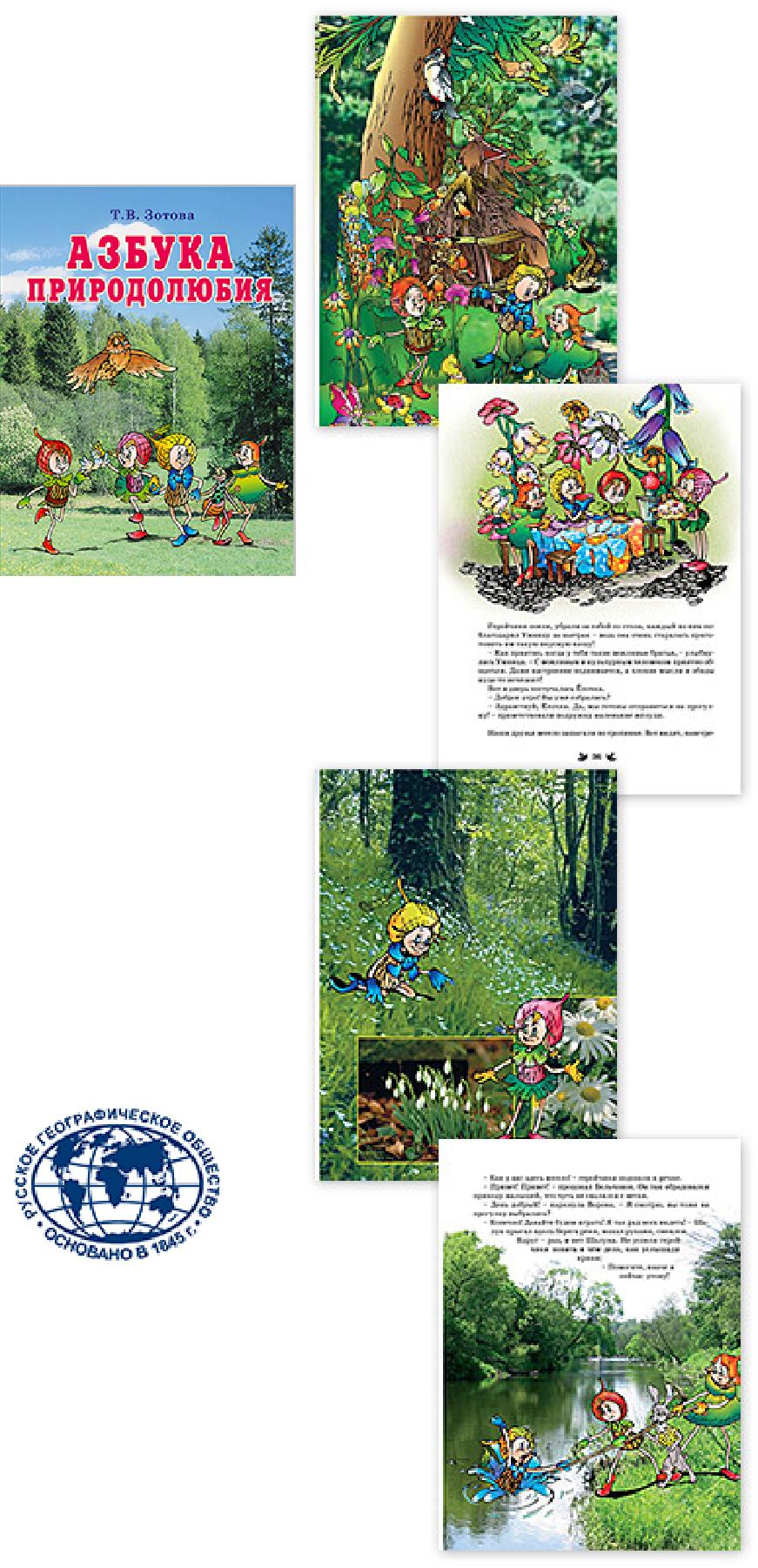 Использование данного учебного пособия в практикепедагогов и родителей не только позволит привлечь внимание детей к изучению окружающего мира, но и будет способствовать формированию у детей единого, ценностно окрашенного образа мира как дома, своего собственного и общего для всех людей.Учебное пособие приняло участие в ряде конкурсных программ.«Азбука природолюбия» – получило Грант-При Национальной премии «ЭкоМир», отмечено Международной Премией «Профессия – Жизнь», победитель конкурса «Социально-культурный проект» Всероссийского научного и общественно-просветительского журнала «Инициативы XXI века» (с вручением диплома исимволического знака «Хрустальная подкова»), награждено Золотой медалью Российской выставки «Золотая осень – 2011».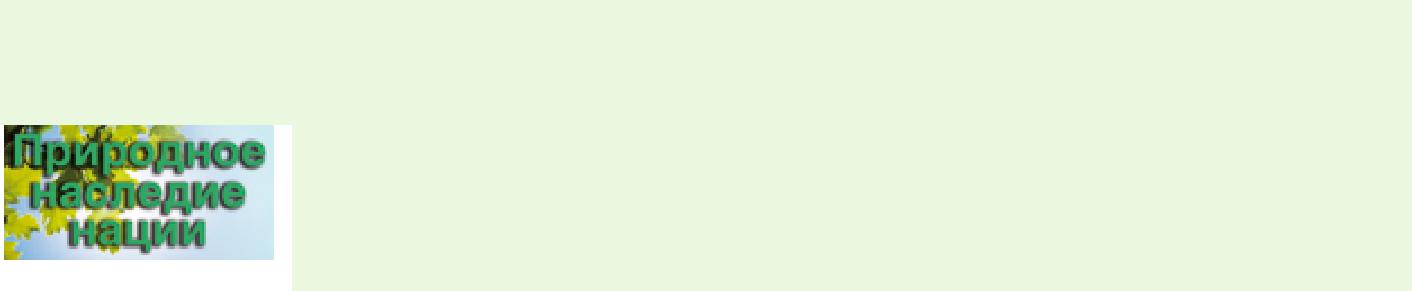 Выпуск учебного пособия осуществлен Советом по сохранению природного наследия нации (Совет Федерации), Русскимгеографическим обществом и Межрегиональной общественной организацией содействия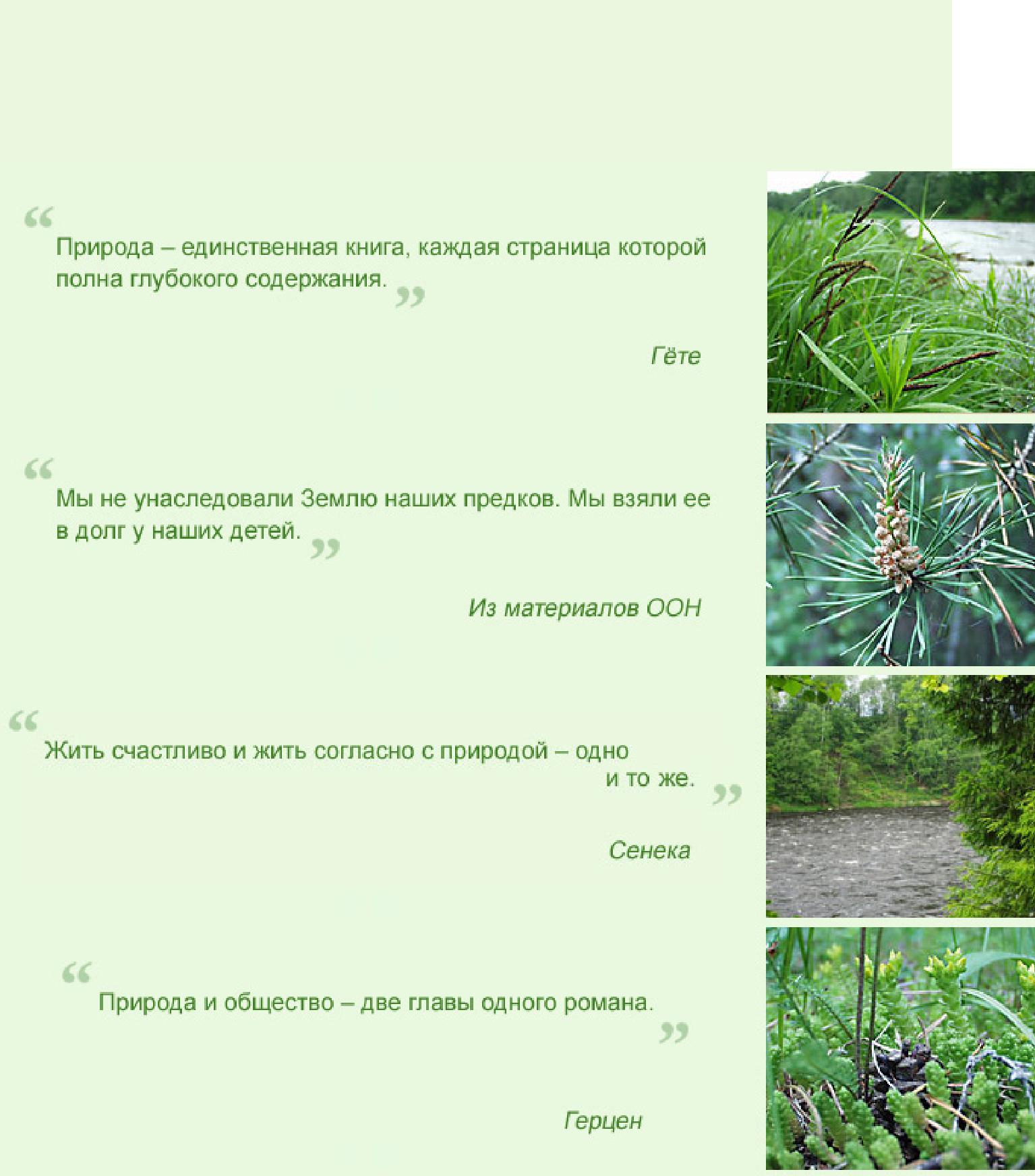 сохранению природного наследия регионов«Природное наследие нации».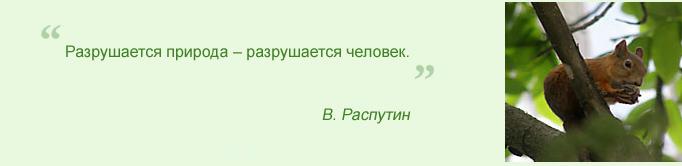 Учебное пособие «Азбукаприродолюбия» длядошкольников и младшихшкольников рекомендованоМинистерством образования инауки Российской Федерации киспользованию вобразовательном процессеучреждений, реализующихпрограммы дополнительногообразования детей.предназначено дляУчебное пособиепредназначено длявоспитателей,учителей начальной школы,педагоговдополнительного образования иродителей. Оноспособствует решениюважнейших проблемсовременности –экологическомуобразованию и нравственно-экологическому,этическому и эстетическомувоспитаниюличности. В пособиираскрываютсядоступные пониманию детейразнообразныеэкологические связи;рассматриваетсязначение каждого природногокомпонента в жизнилюдей.«Герои-эколята» – главныедействующие лица,близки ребёнку по своиминтересам к познанию.Предлагаемые ими игры изабавы понятны изанимательны, а сказкиувлекательны и познавательны.Текстовый материал доступенпо языку изложения,соответствует принципамдидактики, позволяет расширитьи систематизировать знаниядетей об окружающем мире.